CURRICULUM VITAE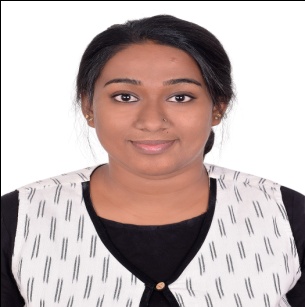 SWATHISWATHI.367234@2freemail.com    OBJECTIVETo strive in the midst of change, passion for excellence and be the core HR department of an organization. I believe in “you can do what you want if you don’t think you can’t and success kisses the feet of those who dare and act and I am one among them”.ACADEMIC QUALIFICATIONMasters in Sociology from Indira Gandhi National Open University, awaiting results.Appeared for the Indian Administrative service (IAS) from alternative learning system a center of administrative studies.Bachelors in Economics from Sree Narayana College Varkala with a band score of 85% in the year 2014.Completed higher secondary studies in computer science from Government higher secondary school, Varkala – under the Kerala State Government programme with 80% band score in the year 2011.Passed secondary studies from Sivagiri Sree Narayana Senior Secondary School , Varkala– under the central board of secondary education with 85% marks in march2009PROFESSIONAL QUALIFICATIONCompleted six months course in Functional Management as an optional during graduation from S N College.Diploma in Human Resource and General Management from Ideal Management consultants Pvt Ltd.H.E.C.A certificate in Human Resource Management [HRM].H.E.C.A certificate in Corporate Culture, Behavior skills and Entrepreneurship.Certification in Web Designing & Microsoft Windows–obtained A+ from Micron Computer Education Pvt.Ltd., Varkala.SKILLS LEARNTIT fundamentalsMS–DOSOperation of Windows–10Internet ConceptsMS office 2013, HTML.   PROFESSIONAL EXPERIENCEWorked  as  a Consultant  for H.E.C.A HR CONSULTANTS 2016-2017Worked  as a Human Resource Manager in H2O Distributors, Cochin 2015-2016Worked as an HR Assistant Manager in H2O Distributors, Cochin  2015 Human Resource Management projects undertaken at Oceanus construction, Trivandrum 2015 Human Resource Management  projects undertaken at American Tower Corporation, Cochin 2015  Human Resource Management and Administrational projects undertaken at American Tower Corporation, Delhi 2015General Management projects undertaken across various administrative offices allover Kerala 2014-15General Management projects undertaken at various retail outlets allover Kerala and Delhi 2014-15Functional Management projects undertaken across various production units allover Kerala 2011-14 HOBBIESTravelling and Fabric printing EXTRA CURRICULAR ACTIVITIESThe study of human behavior and safety measurements in labor based industries-areas concentrated [construction, cashew industries]The study of relation between efficiency and work atmosphere among  corporate officialsSocial work.Vice chairman of students union during graduation (As a team leader).PERSONALITY QUALITIES Good written and verbal communication skills.Good analytical skills.Leadership and team player skill and ability to work under pressure.LANGUAGES KNOWN TO SPEAK, WRITE AND READEnglish, Hindi,Malayalam, Tamil, French (Basic)STRENGTH AND WEAKNESS.I am an ambitious, positive thinking, highly motivated, diligent, innovative, enthusiastic, loyal, creative, confident, courageous, optimistic and disciplined personality. I am a team player, who with a high degree of all my strengths can accomplish the desired goals. I possess excellent communication and presentation skills.I trust everyone who is supportive in all manners & short tempered.PERSONAL DETAILSDate of Birth		: 14-02-1993Nationality		: IndianVisa Status		: Visit Visa